 			                Communications Committee Meeting Agenda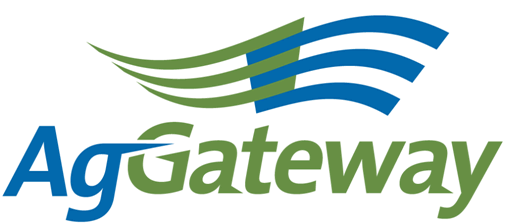 Note Taker Schedule:Newsletter Article Due Dates:Contact: Committee Chair  Nancy Appelquist   845 544-1985  Nappelquist@entira.netCommittee Vice Chair  Andriana Doukas  559 492-5510 andriana@agrian.com   Attendees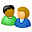 Contact: Committee Chair  Nancy Appelquist   845 544-1985  Nappelquist@entira.netCommittee Vice Chair  Andriana Doukas  559 492-5510 andriana@agrian.com   AttendeesContact: Committee Chair  Nancy Appelquist   845 544-1985  Nappelquist@entira.netCommittee Vice Chair  Andriana Doukas  559 492-5510 andriana@agrian.com   Attendees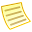 TopicTopicTopic LeaderTopic LeaderTopic LeaderNotesNotesMeeting MinutesMeeting MinutesAgGateway Antitrust PolicyAgGateway Antitrust PolicyApproval of Prior Meeting Minutes from 5/3, 6/19 & 7/12Approval of Prior Meeting Minutes from 5/3, 6/19 & 7/12Need to approve last 3 minutes (May, June, July)Need to approve last 3 minutes (May, June, July)Need to approve last 3 minutes (May, June, July)Review Action Items from last meetingReview Action Items from last meetingNancy AppelquistNancy AppelquistNancy AppelquistWelcome Dawn Ellis from Syngenta representing the Seed CouncilWelcome Dawn Ellis from Syngenta representing the Seed CouncilWelcome Dawn Ellis from Syngenta representing the Seed CouncilNewsletter Planning – currentNewsletter Planning – currentNancy AppelquistNancy AppelquistNancy AppelquistNewsletter Planning - nextNewsletter Planning - nextNancy AppelquistNancy AppelquistNancy AppelquistCreate and Execute an AgGateway Awareness Benchmark Survey Create and Execute an AgGateway Awareness Benchmark Survey Susan Ruland Susan Ruland Susan Ruland Marketing and Communications – calendar update – 30/60/90 reportMarketing and Communications – calendar update – 30/60/90 reportSusan RulandSusan RulandSusan RulandBranding GuidelinesBranding GuidelinesSusan RulandSusan RulandSusan RulandNew BusinessNew BusinessNancy AppelquistNancy AppelquistNancy AppelquistReview New Action ItemsReview New Action ItemsNote TakerNote TakerNote TakerUpcoming MeetingsUpcoming MeetingsNote TakerNote TakerNote TakerNext meeting will be Friday 9/6 at 11:00am ET  Next meeting will be Friday 9/6 at 11:00am ET  Next meeting will be Friday 9/6 at 11:00am ET  Active Action Items List as of 07/12/2013  Active Action Items List as of 07/12/2013  Active Action Items List as of 07/12/2013  AccountableAction Status NancySend council chairs responsible for article an email each month with bullet points:  1. Describe major goal for 2013.  2.  In what projects/initiatives are you involved.  3.  Value their council provides to members or to AgGatewayOngoing:  This will continue to happen each month.Wendy/SusanRevisit the idea that we have a membership drive article Open – Stay tunedSusanSusan to update the website with information about the MCC split into two groups – Committees page, etc. SusanKeep the committee apprised of the analysis she and Wendy have made of the proposals and ask for feedback from the committee before choosing the vendor to conduct the research for the benchmark survey.NancyTo brainstorm with Sarah Novak when she returns from leave to assist with leveraging association ties.SusanResearch which committee owns the Ron Storms award and ask if the communications committee can assist with the review of criteria NancyTo discuss with Wendy the need for other councils to have representatives on the communication committee to ensure the committee is representing the needs of the councils appropriately.In process.  We did receive a new member but still need representation from quite a few other councils.  AndrianaTo take over the leadership profiles from MarciaMeeting DateNote Taker11-JanAndriana1-FebLorie1-MarVictoria5-AprMarcia4-MayJessica19-JunAndriana12-JulSara2-AugSusan6-SepDave4-OctAndriana1-NovLorie6-DecVictoriaArticle Due DateNewsletter Published18-JanJanuary/ Feb15-FebMarch15-MarApril19-AprMay17-MayJune21-JunJuly26-JulAugust16-AugSeptember20-SepOctober18-OctNovember15-NovDecember17-JanJanuary/ FebLeadership ArticleNewsletter Published18-JanJanuary/ Feb15-FebMarch15-MarApril19-AprMay17-MayJune21-JunJuly26-JulAugust16-AugSeptember20-SepOctober18-OctNovember15-NovDecember17-JanJanuary/ FebCouncil ArticleNameCouncilNewsletter Published21-JunMichael CarrabineCrop Nutrition July26-JulScott CaveyGrainAugust16-AugDay HoytCrop ProtectionSeptember20-SepTeresa AndersonFeedOctober18-OctCharlie NuzzoloAllied ProvidersNovember15-NovAndres FerreyraPrecision AgDecember17-JanJeff KeiserJohn DeereJanuary/ Feb